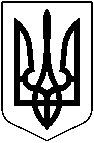 		                УКРАЇНА          МАЛИНСЬКА МІСЬКА РАДА ЖИТОМИРСЬКОЇ ОБЛАСТІ                            РОЗПОРЯДЖЕННЯМІСЬКОГО ГОЛОВИ22.12.2020 №192   Про виплату матеріальної допомогижителям Будо-Вороб’ївскої сільської ради На виконання програми соціального забезпечення та соціального захисту населення Будо-Вороб’ївської сільської ради на 2019 – 2020 роки «Турбота», затвердженої рішенням 26 сесії від 18.12.2018 року, із змінами та доповненнями наступних сесій, керуючись Законом України «Про місцеве самоврядування в Україні»,  відповідно до рішення 43 сесії від 11.11.2020 року  «Про надання матеріальної допомоги»:1. Надати матеріальну допомогу в розмірі 5000 гривень на лікування Стадніченко         Г. І. 1942р.н., жительці с. Привітне; на поховання  чоловіка Гриб Ю. М. 1974р.н., жительці с. Будо-Вороб’ї  Гриб М. І. 2. Головному бухгалтеру Кліменчук М. І. провести зарахування коштів      Громадянам Стадніченко Г. І. та Гриб М. І.3. Контроль за виконанням даного розпорядження покласти на старосту  Деняченко     В. М.Міський голова                                                                       Олександр СИТАЙЛО